Resoluciones #051 - #076Resoluciones #051 - #076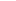 